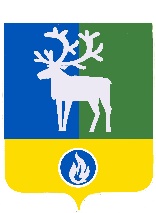 ГОРОДСКОЕ ПОСЕЛЕНИЕ БЕЛОЯРСКИЙБЕЛОЯРСКИЙ РАЙОНХАНТЫ-МАНСИЙСКИЙ АВТОНОМНЫЙ ОКРУГ - ЮГРАСОВЕТ ДЕПУТАТОВРЕШЕНИЕот 6 декабря 2021 года                                                                                                         № 42О внесении изменений в приложение к решению Совета депутатов городского поселения Белоярский от 29 марта 2017 года № 16В соответствии со статьей 28 Федерального закона от 6 октября 2003 года № 131-ФЗ «Об общих принципах организации местного самоуправления в Российской Федерации», статьей 11 устава городского поселения Белоярский Совет депутатов городского поселения Белоярский р е ш и л:1. Внести в приложение «Порядок организации и проведения публичных слушаний в городском  поселении Белоярский» к решению Совета депутатов городского поселения Белоярский от 29 марта 2017 года № 16 «Об утверждении Порядка организации и проведения публичных слушаний в городском поселении Белоярский» следующие изменения: 1) пункт 2 раздела 2 дополнить словами «глава администрации городского поселения Белоярский (далее – глава администрации поселения);»;2)  пункт 5.1 раздела 5 изложить в следующей редакции:«5.1. Публичные слушания проводятся по инициативе населения, Совета депутатов, главы поселения или главы администрации поселения»;3) в разделе 6:3.1) пункт 6.1 изложить в следующей редакции: «6.1. Публичные слушания, проводимые по инициативе населения или Совета депутатов, назначаются решением Совета депутатов, проводимые по инициативе главы поселения или главы администрации поселения – постановлением главы поселения.»;3.2) пункт 6.7 изложить в следующей редакции:«6.7. Сроки приема замечаний и предложений по проекту муниципального правового акта не могут быть менее 5 дней со дня официального опубликования данного проекта.Замечания и предложения представляются в администрацию поселения:-  посредством официального сайта органов местного самоуправления городского поселения Белоярский в информационно-телекоммуникационной сети «Интернет»;- в письменной форме или в форме электронного документа на указанный в информационном сообщении о проведении публичных слушаний электронный адрес с указанием фамилии, имени, отчества (последнее - при наличии), даты рождения, адреса места жительства и контактного телефона жителя поселения, внесшего предложения по обсуждаемому проекту.».2. Опубликовать настоящее решение в бюллетене «Официальный вестник городского поселения Белоярский» и разместить на официальном сайте органов местного самоуправления городского поселения Белоярский в информационно-телекоммуникационной сети «Интернет».3. Настоящее решение вступает в силу после его официального опубликования.Глава городского поселения Белоярский 						Е.А. Пакулев						      